附件2:公安机关招聘留置看护警务辅助人员体能测评项目和标准实施方案为贯彻落实国家监察体制改革任务要求和自治区纪委监委“高质量办案年”活动安排部署，进一步提高我市留置看护水平，保证审查调查工作依纪依法安全文明开展，根据《面向社会公开招聘鄂尔多斯市留置看护警务辅助人员实施方案》要求，参照《公安机关人民警察体育锻炼达标标准》制定《公安机关招聘留置看护警务辅助人员体能测评项目和标准实施方案》。执行过程中，凡其中一项不达标的，视为体能测评不合格。一、体能测评项目和标准(一)男子组(二)女子组二、体能测评实施规则（一）10米×4往返跑1.场地器材：10米长的直线跑道若干，在跑道的两端线(S1和S2)外30厘米处各划一条线(图1)。木块(5厘米×10厘米)每道3块，其中2块放在S2线外的横线上，一块放在S1线外的横线上。秒表若干块，使用前应进行校正。2.测试方法：受测试者用站立式起跑，听到发令后从S1线外起跑，当跑到S2线前面，用一只手拿起一木块随即往回跑，跑到S1线前时交换木块，再跑回S2交换另一木块，最后持木块冲出S1线，记录跑完全程的时间。记录以秒为单位，取一位小数，第二位小数非“0”时则进1。3.注意事项：当受测者取放木块时，脚不要越过S1和S2线。
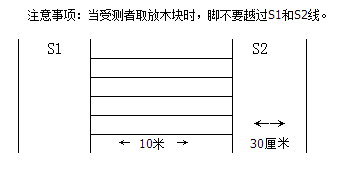 （二）男子1000米跑、女子800米跑1.场地器材：400米田径跑道。地面平坦，地质不限。秒表若干块，使用前应进行校正。2.测试方法：受测者分组测，每组不得少于2人，用站立式起跑。当听到口令或哨音后开始起跑。当受测者到达终点时停表，终点记录员负责登记每人成绩，登记成绩以分、秒为单位，不计小数。（三）男子俯卧撑1.场地器材：平坦地面。2.测试方法：受测者两手撑地，手指向前，两手间距与肩同宽，两腿向后伸直，然后曲臂使身体平直下降，使肩与肘接近同一平面，躯干、臀部和下肢要挺直，然后撑起恢复到开始姿势为完成一次，记录完成次数。3.注意事项：俯卧撑起时躯干要始终保持平直。（四）女子仰卧起坐1.场地器材：垫子若干块（或代用物），铺放平坦。2.测试方法：受测者全身仰卧于垫上，两脚屈膝稍分开，大小腿成直角，两手指交叉贴于脑后，另一人压住受测者两踝关节处。起坐时，以双肘触及或超过两膝为完成一次。仰卧时两肩胛必须触垫。测验时两人1组，1分钟到时或最后一个，受测者虽已起坐，但两肘未触及膝盖者，该次不计算。发现受测者有违例情况，及时指出。违例动作不计次数。3.注意事项：禁止使用肘部撑垫或臀部上挺和下落的力量起坐。测定过程中，要给受测者报数。项目标准10米×4往返跑≤14″31000米跑  ≤4′50″俯卧撑≥17次项 目标 准10米×4往返跑≤15″3800米跑≤4′45″1分钟仰卧起坐≥15次